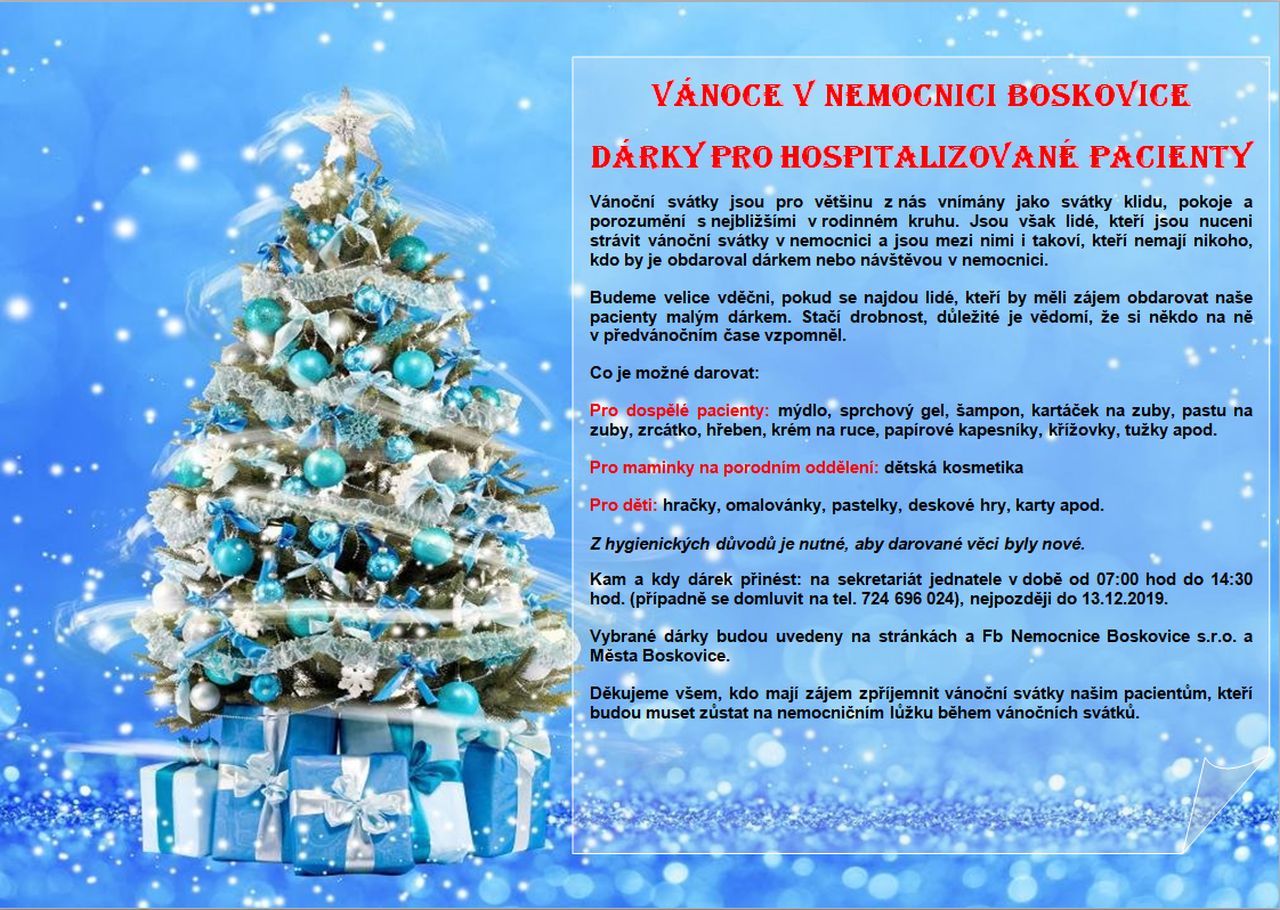                                                    AC Okrouhlá, spolek se zapojuje do akce Vánoce v Nemocnici Boskovice a pořádá v obci Okrouhlá sběr vánočních dárků pro hospitalizované pacienty. Přes Vánoce zůstávají v nemocnici často pacienti, kteří jsou opuštění a nemají nikoho, kdo by je obdaroval nebo navštívil. Termíny výběrů darů jsou:Středa 4.12.2019 (16 – 18 hod) v nové hasičské zbrojniciNeděle 8.12.2019 (10 – 12 hod) v nové hasičské zbrojniciStředa 11.12.2019 (17 – 19 hod) v nové hasičské zbrojniciPopřípadě je možnost vyzvednutí přímo v domácnosti po domluvě na tel. čísle 724 365 446.Preferovány jsou spíše dárky pro dospělé pacienty. Stačí drobnost, důležité je vědomí, že si na pacienty někdo v předvánočním čase vzpomněl. Hospitalizovaní je dostanou na Štědrý den. Z důvodu možného zneužití budou dárky označeny pořadovým číslem, zaevidovány v seznamu a  tento seznam bude předán proti podpisu do Nemocnice Boskovice.Předem děkujeme.